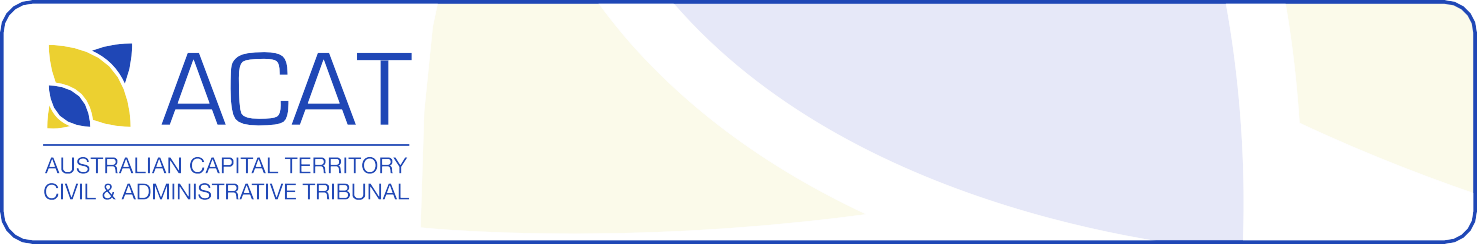 Application for Resolution of a Dispute Under the Residential Tenancies Act 1997ACAT File Number:APPLICANT’S CONTACT DETAILS(for multiple applicants attach details on a separate page)Name:Note: include details of all applicantsPostal Address:Are you the:	Lessor	Grantor	OR	Tenant	        Occupant           Other Preferred phone number:Alternate phone number:Email:Note – ACAT will use these contact details to communicate with you.APPLICANT’S REPRESENTATIVE CONTACT DETAILS (if any)(any representative who is not a lawyer should file an Authority to Act for a Corporation or General Power of Attorney providing authorisation to represent the applicant)Name: Postal Address:Preferred phone number:Alternate phone number:Email:Note – ACAT will use these contact details to communicate with you.RESPONDENT’S CONTACT DETAILS(for multiple respondents attach details on a separate page)Name:Note – include details of all respondentsPostal Address:Is the Respondent the:	Lessor	Grantor	OR	Tenant	Occupant Preferred phone number:Alternate phone number:Email:Note: ACAT will use these contact details to communicate with the respondent.ADDRESS OF THE RENTAL/OCCUPANCY PREMISES:THE APPLICANT APPLIES FOR THE FOLLOWING ORDERSTermination of tenancy or occupancy agreement.Payment of rental arrears or other amounts owing under the agreement.Compensation/Damages for breach of tenancy or occupancy agreement.Order for access to the premises.Order about rental rate increase.Order about a special or minor modification.Order about keeping an animal on the premises.For the resolution of any other disputeAmount of Claim:(if applicable)BOND DETAILS:What is the dispute about? Please set out a brief history of the dispute (attach page if insufficient space)Orders sought.Please describe the orders you want ACAT to make, including the details of any amounts that you want paid to youAvailabilityPlease tell us any dates in the next 14 weeks that you or your representative are not able to attend the Tribunal.InterpreterThe applicant certifies that the contact details provided for the respondent/s are the most current available to the applicant, and believes that the respondent will receive documents sent to this address.Signature of applicant/applicant’s representative:Name of applicant/applicant’s representative:(Any representative who is not a lawyer must be properly authorised by Authority to Act for a Corporation or Power of Attorney)Date:Please complete the attached Checklist for Applicants prior to lodgment with ACAT.Checklist for ApplicantsLodgment of an Application for Resolution of a Dispute Under the Residential Tenancies Act 1997If urgent, completed Application for Interim or Other Orders form is lodged which sets out that the application is urgent and why.A copy of the tenancy or occupancy agreement is attached (if written).If applicable, Power of Attorney or Authority to Act for a Corporation form has been completed (available at www.acat.act.gov.au) to be lodged with the application. Any representative who is not a lawyer must be properly authorised.Attach copies of relevant documents that you will rely on for your application are attached. Examples may include:Notice to RemedyNotice to VacateCorrespondence between partiesRental records Bond lodgment forms or receipts.Condition report and final inspection reportReceipts, invoices and/or quotesDocuments that set out financial lossThe correct number of copies have been prepared ready to accompany the original application at lodgment: one for each party and one for the Tribunal.Correct lodgment fee is ready to be provided with application. The ACAT accepts cash, bank cheque and credit card payments over the counter, and bank cheque or money order via post. Information on fees payable is available at www.acat.act.gov.au.Complete a Request for Exemption from paying fees form, if you:are named on a Commonwealth issued Health Care Card, Low Income Health Care Card or Pensioner Concession Card; oryou are represented by Legal Aid, Aboriginal Legal Services (NSW/ACT) Ltd, or Canberra Community Law Ltd, including Street Law and the Women’s Legal Centre (ACT and Region) Inc.Complete a Request about Payment of Fees form, if you believe that the payment of fees will cause hardship and you wish to apply for a waiver or deferral of fees. Information on fee waivers is available at www.acat.act.gov.au.Advice to applicantsThe contact details provided will be used by ACAT to communicate with you. You should ensure your mail, telephone and email are secure and that you check them regularly for information about your matter.After this form is lodged, ACAT will advise the parties of the next steps.Was a bond paid?YESNONOAmount of bond$$$$$Was the bond lodged with ACT Rental BondsYESNONONOT KNOWNNOT KNOWNNOT KNOWNNOT KNOWNIf yes, what is the rental bond number?Has the bond been released?YESNONOPARTPARTPARTPARTIf yes, to whom?Lessor/GrantorLessor/GrantorTenant/OccupantTenant/OccupantAmount still held by ACT Rental Bonds:Do you or your representative need an interpreter?YESNOIf yes, what language and dialect? 